Высшая – 16       (67,2%)Первая – 5     (20,2%)Соответствие – 1        (4,2%)    Нет категории – 2    (8,4%)Всего педагогов - 24  Сведения о руководящих и педагогических работниках  МО город Горячий Ключ МБДОУ д/с №  4 на 01.09.2019 г.                        Форма1                                                     Заведующая МБДОУ д/с № 4: _______________  И.А. Пасметюха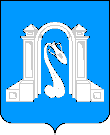 РОССИЯКРАСНОДАРСКИЙ КРАЙМУНИЦИПАЛЬНОЕ ОБРАЗОВАНИЕ ГОРОД ГОРЯЧИЙ КЛЮЧ МУНИЦИПАЛЬНОЕ  БЮДЖЕТНОЕ  ДОШКОЛЬНОЕ ОБРАЗОВАТЕЛЬНОЕ  УЧРЕЖДЕНИЕ ДЕТСКИЙ САД КОМПЕНСИРУЮЩЕГО ВИДА № 4 МУНИЦИПАЛЬНОГО ОБРАЗОВАНИЯ  ГОРОД  ГОРЯЧИЙ КЛЮЧРепина ул., д.22, г. Горячий Ключ, Краснодарский край, 353290Тел.: (86159) 3-62-11р/сч. 40204810000000000013,ОКПО 57538506, ОГРН 1022301066204,  ИНН 2305020213 КПП 230501001, ОКВЭД 80.10.1. № п\пФ.И.О.(полностью)Дата рождения(полностью)Образование, учебное заведение, специальность,  год окончанияСтаж работыСтаж работыЗанимаемая должностьПредмет, специализация(указать все преподаваемые предметы)Учебная  нагрузкаКатегорияДата присвоения, № приказаСрок окончания действия категорииКурсы повышения квалификации (5 последних лет): указать по всем преподаваемым предметам, № удостоверения,  от числаВид деятельностиВид деятельностиВид деятельностиДополнительная нагрузка по основной деятельности№ п\пФ.И.О.(полностью)Дата рождения(полностью)Образование, учебное заведение, специальность,  год окончанияобщийпедагогическийЗанимаемая должностьПредмет, специализация(указать все преподаваемые предметы)Учебная  нагрузкаКатегорияДата присвоения, № приказаСрок окончания действия категорииКурсы повышения квалификации (5 последних лет): указать по всем преподаваемым предметам, № удостоверения,  от числаосновнойсовместительствосовместительствоДополнительная нагрузка по основной деятельности№ п\пФ.И.О.(полностью)Дата рождения(полностью)Образование, учебное заведение, специальность,  год окончанияобщийпедагогическийЗанимаемая должностьПредмет, специализация(указать все преподаваемые предметы)Учебная  нагрузкаКатегорияДата присвоения, № приказаСрок окончания действия категорииКурсы повышения квалификации (5 последних лет): указать по всем преподаваемым предметам, № удостоверения,  от числаосновнойвнутреннеевнешнееДополнительная нагрузка по основной деятельности12345678910111213141516171.АндриенкоАйно Зауровна14.08.1984Высшее, 2012 г., Адыгейский ГУ, преподаватель дошкольной педагогики и психологии20,215,9воспитатель1,25высшая04.12.2017, № 508404.12.2022Рег. № 0110 от 04.12.2016+---2.Анипкина  ОльгаАнатольевна01.03.1959Ср.-спец.,  Якутское  ПУ, 1977, воспитатель детского  сада42,833воспитатель1,25первая05.12.2016, № 556705.12.2021 Рег. № 0111 от 04.12.2016+---3.Баева Наталья Викторовна05.07.1970Ср.-спец., 1989г., Краснодарское муз.  училище им. Римского-Корсакова, учитель музыки, высшее, 2002 г., Ростовский ГПУ, биолог.3029,3музыкальный руководитель1,5высшая26.12.2017, № 544926.12.2022Рег. № 6 940  от 03.04.2017+---4.Бурмистрова Аида Беслановна21.04.1992Высшее, ФГБОУ ВПО «Кубанский государственный университет», бакалавр по направлению «Педагогическое образование», 2015 8,110,9воспитатель1,25---Рег. № 11588/18  от 14.11.2018+---5.Ворушило Наталья Николаевна22.06.1977Ср.-спец., ГБОУ СПО «Туапсинский соц.-пед. колледж», воспитатель детей д/в, руководитель физического воспитания, 2012 год.25,1110,10воспитатель1,25высшая07.04.2016, №  186707.04.2021Рег. № 6 941  от 03.04.2017+---6.ГалиуллинаМарина Михайловна15.05.1974Высшее, КубГУ, 2014 г., учитель-логопед28,219,6учитель-логопед1высшая30.01.2018, № 35930.01.2023Рег. № 6 943  от 03.04.2017+---7.Герасько Любовь Михайловна 01.09.1988Ср.-спец., Туапсинский  соц.-пед. колледж, воспитатель детей дошкольного возраста, 2008 г.6,73,11воспитатель1,25первая26.12.2018,№ 4619 МОН26.12.2023Рег. № 11590/18  от 14.11.2018+---8.Гилева Валентина Григорьевна02.09.1957Высшее, Армавирский ГПИ,преподаватель педагогики  и психологии, 1990 42,842,8воспитатель1первая31.03.2017,№ 1328МОН31.03.2022Рег. № 6 944  от 03.04.2017+---9.Горбатенко Ирина Алексеевна05.10.1964Ср. – спец., Ленинградское  ПУ, воспитатель детского  сада, 19843322,6воспитатель1,25 высшая29.04.2019,№ 1512МОН 29.04.2024Рег. № 6 945  от 03.04.2017+---10.ДолгополоваКристинаОскаровна23.08.1986Высшее, ФГБОУ ВО «Кубанский государственный университет», бакалавр по направлению «Психолого-педагогическое образование», 201998,2воспитатель1,25 высшая29.04.2019,№ 1512МОН 29.04.2024Рег. № 6 946  от 03.04.2017+---11.Зинченко Асида Беслановна24.03.1990Высшее, ФГБОУ ВПО «Кубанский государственный университет, менеджер, государственное и муниципальное управление, 2012 , переподготовка ГБПОУ Ростовской области «Донской строительный техникум» по программе «Педагогическая деятельность в дошкольном образовании», 2016 г. № 684293,11старший воспитатель1первая26.12.2018,№ 4619 МОН26.12.2023Рег. № 11593/18  от 14.11.2018+---12.Колотова  Юлия Александровна09.05.1977Высшее, Кубанский  ГПУ, преподаватель педагогики и психологии, 2003 г. профпереподготовка по программе «Логопедия» ГОУ ВПО КубГУ, 2010 28,219,8учитель-логопед1высшая04.12.2017, № 508404.12.2022Рег. № 6 948  от 03.04.2017+---13.ЛавриноваЛидия Константиновна27.02.1979Ср. – спец.  Туапсинский  соц.-пед. колледж, воспитатель дет. дошкольного возраста, 20062314,5воспитатель1,25высшая06.02.2017,№ 464 МОН06.02.2022 Рег. № 6 949  от 03.04.2017+---14.Лукашина Наталья Николаевна24.01.1977Высшее,  Армавирский ГПУ, учитель русского языка и литературы, 2004 г., профпереподготовка по программе «Логопедия» ГОУ ВПО КубГУ, 200724,8 23,1учитель-логопед1высшая31.01.2019, № 313МОН31.01.2024№ 790 от 15.11.2016+---15.Мишурина Светлана Анатольевна24.10.1967Высшее,  Армавирский ГПИ, преподаватель педагогики  и психологии,  методист по дошкольному воспитанию, 1992г., профпереподготовка в Краснодарском экспериментальном центре развития образования,1996 г, учитель-логопед, воспитатель речевых групп.29,829учитель - логопед 1высшая03.07.2019,№ 242403.07.2024Рег. № 1942/17 от 28.10.2017+---16.Набойченко ЮлияАлександровна24.10.1979Высшее,  Кубанский ГПУ, преподаватель дошкольной педагогики и психологии, .17,810,7воспитатель1,25высшая07.04.2016, №  186707.04.2021Рег. № 6 952  от 03.04.2017+---17.Попова Екатерина Николаевна26.06.1984Высшее, Армавирский ГПУ,учитель-логопед, 2007г.19,117,1учитель-логопед1высшая04.12.2017, № 508404.12.2022№ 454 от 15.11.2016+---18.Рекунова  Елена Викторовна10.06.1966Ср.-спец,,  1990 г., Ставропольское ПУ, воспитатель детей в дошкольных учреждениях3623,7воспитатель1,25высшая26.12.2018, №  4619 МОН26.12.2023Рег. № 6 953  от 03.04.2017+---19.Самойленко ИринаМихайловна20.05.1977Высшее, Ростовский ГПУ, логопед, .21,1021,10учитель-логопед1высшая05.12.2016, № 5567МОН05.12.2021 № 453 от 15.11.2016+---20.СокольцеваГалина Владимировна24.07.1972Высшее, 2011 г., Адыгейский ГУ, преподаватель дошкольной педагогики и психол.30,88,11воспитатель1,25высшая30.01.2018, № 35930.01.2023Рег. № 6 951  от 03.04.2017+---21.Ульянова ИнгаОскаровна14.07.1993Высшее, ФГБОУ ВО «Кубанский государственный университет», 2019 г.4,8 0,6педагог-психолог1----+---22.Фисун  ЛарисаИвановна30.12.1979Высшее, Ростовский ГПУ, преподаватель дошкольной педагогики и психологии, 2002 г.19,819,8воспитатель1,25высшая03.07.2019,№ 242403.07.2024Рег. № 0122 от 04.12.2016+---23.Фролова Вероника Валерьевна01.04.1973Ср.-спец., Туапсинское ПУ, воспитатель в дошкольных учреждениях, 1995 г.279,3воспитатель1первая31.03.2017,№ 1328МОН31.03.2022Рег. №5241-ПК от 22.10.2015+---24.Пасметюха Инесса Александровна29.03.1972Высшее, Ростовский ГПУ, логопед, 1998 г.3029,3заведующая1Соотв..долж. «рук-ль»21.08.2015, № 421.08.2020 Рег. № 1948/17 от 28.10.2017+---25.Шамба Наталья Юрьевна19.08.1968Высшее,  Армавирский ГПИ,  методист по дошкольному  воспитанию, практический психолог, учитель-логопед, 1996 г.3430заместитель заведующей по УВР1---Рег. № 607/16 от 19.02.2016+---